بسم الله الرحمن الرحيـم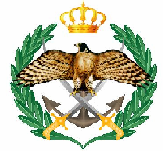 إعلان طرح عطاء رقــمم ش5/72/2021(شراء مكيفات عدد (3))تعلـن القيــادة العامــة للقــوات المسلحــة الأردنيـة – الجيش العربي/ مديرية المشتريات الدفاعية عن اعادة طرح عطاء رقم م ش5/72/2021 الخـاص بشـراء مكيفات عدد (3) فعلى المتعهدين الراغبين بالاشتراك في هذا العطاء مراجعة مديرية المشتريات الدفاعية/ شعبة الاتصالات والأنظمة الإلكترونية لشراء نسخة العطاء مقابل دفع مبلغ (25) خمسة وعشرين دينار أردني غير مستردة مصطحبين معهم سجل تجاري ورخص المهن سارية المفعول أو صور عنها.يتم بيع دعوة العطاء يوميًا ولغاية الساعة (1300) بعد الظهر من كل يوم ما عدا يوم الخميس والعطل الرسمية ويكون يوم الثلاثاء الموافق 19/4/2022 الساعة (1300) أخر موعد لبيع دعوة العطاء.تعاد المناقصات بواسطة الظرف المختوم الى مديرية المشتريات الدفاعية /سكرتير اللجان قبل الساعة (1300) يوم الاربعاء الموافق 20/4/2022 معززة بتأمين مالي مصدق بقيمة (5%) خمسة بالمئة من قيمة المناقصة وكل مناقصة ترد بعد هذا التاريخ أو غير مرفق بها تأمين مالي تهمل ولا ينظر بها .4. علماً بان موقعنا على الانترنت هو www.jafdop.mil.jo(للاطلاع على المواصفات الفنية المطلوبة والشروط العامة للدخول في العطاءات)الملحق (أ) الشروط الخاصة والكميـــــــــــات لدعوة العطاء رقــــــــــم م ش5/72/2021Specification of spilt unit:Heating /Cooling.Full digital invertor.R410 gas.A+++ Heating /Cooling.COP > 4.EER> 3.5.Health Washable filter.Plasma sterilize .Self-cleaning.Defrost.Timer .Copper coil and fens.10-year warranty on indoor & outdoor unit.Led panel.4-way fens control direction.Operating temperature range: -20 C to 48 C.Noise level:  *. Indoor unit < 26/24/22 (H/M/L)                                *. Outdoor unit < 4418. delivery: within (14) days from the date being notified by the purchase order.في ظل وجود اي استفسارات والحاجة لزيارة الموقع والكشف عليه التواصل مع الرائد الركن عبيد الله سليمان الشمايله على هاتف رقم (0790774803). تالنوعالكمية المطلوبة 1 مكيف مركزي سعة (2طن)1 2مكيف (Split) سعة (2طن)2